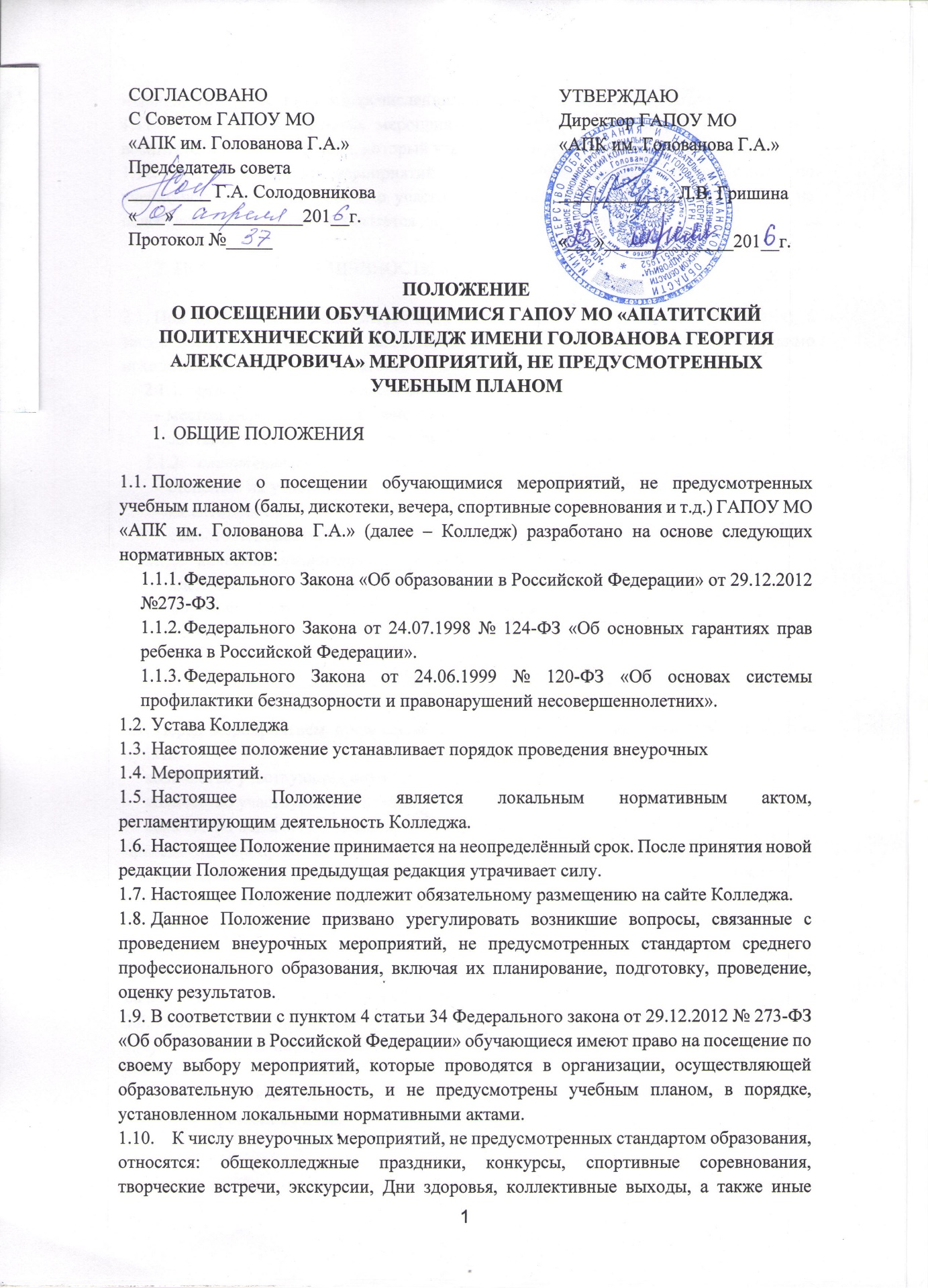 ПОЛОЖЕНИЕО ПОСЕЩЕНИИ ОБУЧАЮЩИМИСЯ ГАПОУ МО «АПАТИТСКИЙ ПОЛИТЕХНИЧЕСКИЙ КОЛЛЕДЖ ИМЕНИ ГОЛОВАНОВА ГЕОРГИЯ АЛЕКСАНДРОВИЧА» МЕРОПРИЯТИЙ, НЕ ПРЕДУСМОТРЕННЫХ УЧЕБНЫМ ПЛАНОМОБЩИЕ ПОЛОЖЕНИЯПоложение о посещении обучающимися мероприятий, не предусмотренных учебным планом (балы, дискотеки, вечера, спортивные соревнования и т.д.) ГАПОУ МО «АПК им. Голованова Г.А.» (далее – Колледж) разработано на основе следующих нормативных актов:Федерального Закона «Об образовании в Российской Федерации» от 29.12.2012 №273-ФЗ.Федерального Закона от 24.07.1998 № 124-ФЗ «Об основных гарантиях прав ребенка в Российской Федерации».Федерального Закона от 24.06.1999 № 120-ФЗ «Об основах системы профилактики безнадзорности и правонарушений несовершеннолетних».Устава КолледжаНастоящее положение устанавливает порядок проведения внеурочныхМероприятий.Настоящее Положение является локальным нормативным актом, регламентирующим деятельность Колледжа.Настоящее Положение принимается на неопределённый срок. После принятия новой редакции Положения предыдущая редакция утрачивает силу.Настоящее Положение подлежит обязательному размещению на сайте Колледжа.Данное Положение призвано урегулировать возникшие вопросы, связанные с проведением внеурочных мероприятий, не предусмотренных стандартом среднего профессионального образования, включая их планирование, подготовку, проведение, оценку результатов.В соответствии с пунктом 4 статьи 34 Федерального закона от 29.12.2012 № 273-ФЗ «Об образовании в Российской Федерации» обучающиеся имеют право на посещение по своему выбору мероприятий, которые проводятся в организации, осуществляющей образовательную деятельность, и не предусмотрены учебным планом, в порядке, установленном локальными нормативными актами.К числу внеурочных мероприятий, не предусмотренных стандартом образования, относятся: общеколледжные праздники, конкурсы, спортивные соревнования, творческие встречи, экскурсии, Дни здоровья, коллективные выходы, а также иные мероприятия, отнесенные к перечисленным приказом директора Колледжа.Указанные внеурочные мероприятия включаются в план работы Колледжа, воспитательный план группы, который утверждается приказом директора Колледжа.План внеурочных мероприятий колледжа готовится начальником отдела по учебно-воспитательной работе с участием классных руководителей, обсуждается на педсовете, после чего представляется директору на утверждение.ПОКАЗАТЕЛИ УСПЕШНОСТИ МЕРОПРИЯТИЯПри включении в план внеурочных мероприятий (конкретного мероприятия), а также после его проведения, анализируя и оценивая это мероприятие, необходимо исходить из следующих показателей:целесообразность, определяемая:местом мероприятия в системе воспитательной работы;соответствием поставленных задач конкретным особенностям группы, курса;отношение учащихся, определяемое:степенью их участия в подготовке и проведении мероприятия;их активностью;самостоятельностью;качество организации мероприятия, определяемое:идейным, нравственным и организационным уровнем;формами и методами проведения мероприятия;ролью педагога (педагогов).ПЛАН ПРОВЕДЕНИЯ МЕРОПРИЯТИЯПеред мероприятием представляется план проведения, включающий следующие пункты:количество участвующих обучающихся;количество участвующих взрослых;количество педагогов с указанием фамилии, имени, отчества, роли каждого в проведении мероприятия;общая продолжительность мероприятия с указанием времени начала и окончания, даты проведения;кем и как обеспечивается охрана общественного порядка, с указанием фамилии;материальное обеспечение: инструменты, 	аудиовидеотехника;Одновременно с планом представляется сценарий мероприятия, утвержденный начальником отдела по учебно- воспитательной работе.Оплата труда приглашенных (музыкантов, концертмейстеров, судей по спорту и т.п.) производится на договорной основе.Педагогам, обучающимся, внесшим особо ценный вклад в проведение мероприятий, может быть приказом директора Колледжа объявлена благодарность, выдана грамота или благодарственное письмо, установлена повышенная стипендия.ОТВЕТСТВЕННОСТЬ КЛАССНОГО РУКОВОДИТЕЛЯ ПРИ ПРОВЕДЕНИИ ВНЕКЛАССНОГО МЕРОПРИЯТИЯКлассный руководитель несет ответственность за подготовку и участие группы в мероприятии, отвечает за жизнь и здоровье учащихся во время мероприятия. При проведении внеурочного мероприятия классный руководитель не должен оставлять обучающихся без внимания.При проведении выездных экскурсий, походов, выходов в музеи, библиотеки города, театр, к/театр классный руководитель должен провести инструктаж по охране жизни и здоровья, обучающихся с письменной росписью обучающихся, получивших инструктаж.Перед выездом группы за пределы города классный руководитель не позднее, чем за 5 дней уведомляет и согласует с директором Колледжа планируемое внеклассное и(или) внеколледжное мероприятие. На основе этого издается приказ по Колледжу о выездном мероприятии.При проведении мероприятий обучающимися могут приглашаться посторонние лица (родственники, выпускники прошлых лет), не обучающиеся в Колледже на данный момент и пришедшие на данное мероприятие как сторонние наблюдатели или косвенные участники. В таком случае для них необходимо получить разрешение администрации.Классный руководитель обязан поставить в известность о проведении внеклассного мероприятия в вечернее время начальника отдела по учебно- воспитательной работе и согласовать время проведения с директором Колледжа.СОГЛАСОВАНОС Советом ГАПОУ МО«АПК им. Голованова Г.А.»Председатель совета_________ Г.А. Солодовникова«___»______________201__г.Протокол №_____УТВЕРЖДАЮДиректор ГАПОУ МО«АПК им. Голованова Г.А.»_____________Л.В. Гришина«___»______________201__г.